GFWC Florida Headquarters is located at 4444 Florida National Drive, Lakeland, Florida. Our headquarters building was dedicated on May 6, 1990.  The building presently houses the President’s meeting room, office, board meeting room, archive storage, living room, kitchen, bathroom and storage room. 
Generous donations from clubs and members enable us to continue to maintain and improve our headquarters home into the future.  We are grateful for your support!The 1895 Society – Preserving Our Past and Ensuring Our FutureFirst time contributors will receive a key pin and a year charm.  
Renewals will receive a current year charm to add to your key pin.NAME:  STREET ADDRESS:   CITY/STATE/ZIP:   PHONE:  EMAIL:  CLUB NAME:  DISTRICT #:  INDIVIDUAL OR CLUB ORDER?:  KEY PIN AND CHARM OR CHARM ONLY:  UNITY LEVEL: 		  $18.95LIBERTY LEVEL: 	  $189.95CHARITY LEVEL: 	  $1,895.00Make check payable to GFWC Florida and mail to:GFWC Florida4444 Florida National DriveLakeland, FL 33813Thank you! 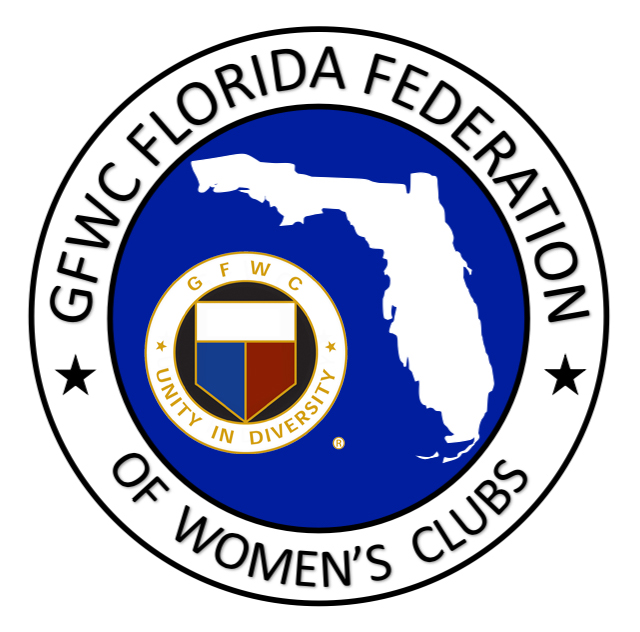 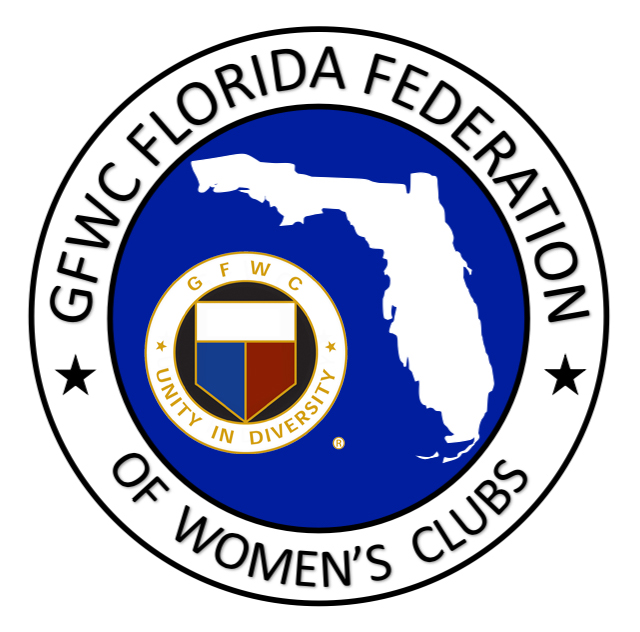 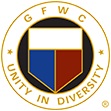 